        Об утверждении муниципальной программы «Возведение, сохранение и реконструкция военно-мемориальных объектов на территории муниципального образования сельского поселения «Пезмег» на 2020 годВ соответствии с Федеральными законами от 14.01.1993 № 4292-1-ФЗ «Об увековечении памяти погибших при защите Отечества», от 19.05.1995 № 80-ФЗ «Об увековечении Победы советского народа в Великой Отечественной войне 1941-1945 гг.», в целях сохранения и реконструкции военно-мемориальных объектов на территории муниципального образования сельского поселения «Пезмег»,ПОСТАНОВЛЯЮ:Утвердить муниципальную программу «Возведение, сохранение и реконструкция военно-мемориальных объектов на территории муниципального образования сельского поселения «Пезмег» на 2020 год», (прилагается). Настоящее постановление подлежит официальному обнародованию и размещению в информационно-телекоммуникационной сети «Интернет». Контроль за исполнением настоящего постановления оставляю за собой.Глава сельского поселения «Пезмег»                               А.А.ТороповПриложениек  постановлению администрациисельского поселения «Пезмег»от 15 ноября 2019 г. № 120МУНИЦИПАЛЬНАЯ ПРОГРАММАМУНИЦИПАЛЬНОГО ОБРАЗОВАНИЯ СЕЛЬСКОГО ПОСЕЛЕНИЯ «ПЕЗМЕГ»"ВОЗВЕДЕНИЕ, СОХРАНЕНИЕ И РЕКОНСТРУКЦИЯ ВОЕННО-МЕМОРИАЛЬНЫХ ОБЪЕКТОВ НА ТЕРРИТОРИИ МУНИЦИПАЛЬНОГО ОБРАЗОВАНИЯ СЕЛЬСКОГО ПОСЕЛЕНИЯ «ПЕЗМЕГ»  НА 2020 ГОД"Руководитель: глава сельского поселения «Пезмег» Торопов Александр Александрович, (882136) 93-1-19, электронная почта: pezmog@mail.ru2020 г. МУНИЦИПАЛЬНАЯ ПРОГРАММА"ВОЗВЕДЕНИЕ, СОХРАНЕНИЕ И РЕКОНСТРУКЦИЯ ВОЕННО-МЕМОРИАЛЬНЫХ ОБЪЕКТОВ НА ТЕРРИТОРИИ МУНИЦИПАЛЬНОГО ОБРАЗОВАНИЯ СЕЛЬСКОГО ПОСЕЛЕНИЯ «ПЕЗМЕГ»  НА 2020 ГОД"Содержание проблемы      Администрация муниципального образования организует работу по сохранению памятников, приведению в порядок прилегающих к ним территорий, а также  по строительству  новых памятников  погибшим вои нам в населенных пунктах сельского поселения «Пезмег». Муниципальная программа позволит направить финансовые ресурсы на капитальный ремонт и благоустройство территорий наиболее значимых памятников Великой Отечественной войны, расположенных на территории муниципального образования сельского поселения «Пезмег» и строительство новых памятников.Цели и задачи программыВыбор цели  муниципальной программы опирается на основные направления государственной политики по увековечению Победы советского народа в Великой Отечественной войне, сохранению культурного наследия, патриотическому воспитанию граждан Российской Федерации, а также на результаты мониторинга состояния памятников   на территории муниципального образования сельского поселения «Пезмег», сохранение памятников и других мемориальных сооружений и объектов, увековечивающих память о погибших в Великой Отечественной войне 1941 – 1945 годов. Для достижения данной цели необходимо решение следующей задачи: - подготовка документации и заключение договоров с организациями на производство работ по ремонту памятников и обелисков, а также  строительство новых памятников в населенных пунктах муниципального образования сельского поселения «Пезмег;- проведение  встреч и бесед  с детьми и молодежью по патриотическому воспитанию. 3. Сроки реализации.4. Объемы и источники финансирования.5. Ожидаемые результаты реализации программы.6. Контроль за исполнением программы ШУÖМШУÖМ ПОСТАНОВЛЕНИЕ ПОСТАНОВЛЕНИЕ         от 15 ноября 2019 года                 №  120(Республика Коми, Корткеросский район, Пезмег) (Республика Коми, Корткеросский район, Пезмег) Наименование программы "Возведение, сохранение и реконструкция военно-мемориальных объектов на территории муниципального образования сельского поселения «Пезмег» на 2020 год". (далее - Программа). Основание 
для разработки Программы- Закон Российской Федерации от 14.01.1993 г.    № 4292-1-ФЗ « Об увековечении памяти погибших при защите Отечества »;- Закон Российской Федерации от 19.05.1995г. № 80-ФЗ « Об увековечении Победы советского народа в Великой Отечественной войне 1941-1945гг.»ЗаказчикАдминистрация муниципального образования  сельского поселения «Пезмег»Исполнители программыАдминистрация муниципального образования сельского поселения «Пезмег»Цели и задачи программыЦель:- комплексное решение проблем, связанных с проведением работ по благоустройству, косметическому ремонту и  содержанию памятников и обелисков Великой Отечественной войны, расположенных на территории муниципального образования  сельского поселения «Пезмег»;-строительство  мемориального комплекса в п.Аджером, «Сквер Победы»- реконструкция и капитальный ремонт обелиска в с.Пезмег. «Никто не забыт»Сроки реализации2020 годОбъемы и источники финансированияОбщий  объем  финансирования   муниципальной программы  за    счет финансирования средств  местного  бюджета  составляет программы по годам  95,0  тыс. руб, в том числе:                      в 2020 году –  95,0 тыс. руб.                     Ожидаемые результаты реализации программы- выполнение первоочередных задач по приведению в надлежащее состояние памятников и обелисков истории ВОВ на территории муниципального образования сельского поселения «Пезмег»- строительство новых памятников в населенных пунктах;- привлечение общественности, предприятий, организаций, учебных заведений, граждан  муниципального образования сельского поселения «Пезмег» к решению вопросов по восстановлению воинских захоронений. Контроль  за исполнением программыКонтроль  за исполнением программы осуществляет администрация муниципального образования сельского поселения «Пезмег».Программа рассчитана на 2020 год.Общий объем финансирования составляет 95,0 тыс. рублей.   в 2020 году -  95,0 тыс. руб.   Реализация программы осуществляется в пределах средств местного бюджета на соответствующий финансовый год и на плановый период.     В ходе реализации  муниципальной программы в  2020 году  планируется   проведение  косметического ремонта одного обелиска и строительство мемориального комплекса  на территории муниципального образования сельского поселения «Пезмег».     В социальной сфере реализация программы предполагает достижение таких результатов, как сохранение памяти о подвиге погибших защитников Отечества, увековеченном в мемориальных сооружениях, посвященных Победе в Великой Отечественной войне.    Привлечение общественности, предприятий, организаций, учебных заведений, граждан  муниципального образования  сельского поселения «Пезмег» к решению вопросов по восстановлению воинских захоронений.      Основными исполнителями муниципальной  программы являются администрация муниципального образования  сельского поселения «Пезмег».    Исполнители мероприятий программы несут ответственность за ее качественное, своевременное выполнение, рациональное использование выделяемых на ее реализацию средств.    Контроль за реализацией программы осуществляет администрация муниципального образования сельского поселения «Пезмег».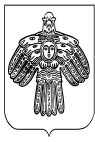 